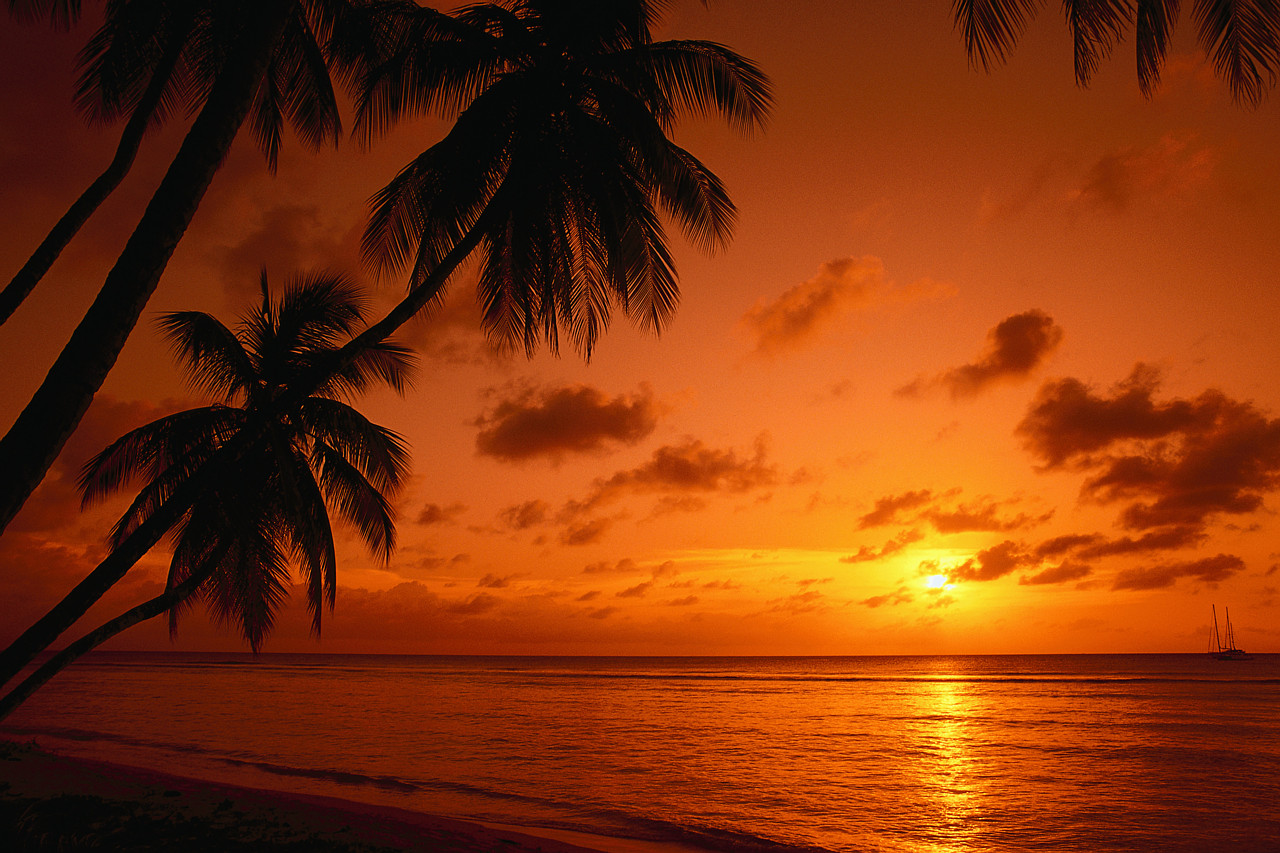 Hawaiian Luau!Saturday, May 9, 2015Ashland Elks LodgeDinner begins at 6:00 pmMenu includes these delectable dishes from Chefs Jim, Jim & Tony:Roast Suckling PigChicken TeriyakiPork ShumaiSticky RiceFruit SaladAssorted Asian SaladsHawaiian Macaroni SaladFresh Malahini PieHo’opa’a Hawaii Dances!Please, reservations are required.  Call the Lodge Office at 482-3911, ext. 3 by May 4, 2015.$18 for adults, $7 for children under 12.  No reservations?  Dinner price is $20/$12 at the door.